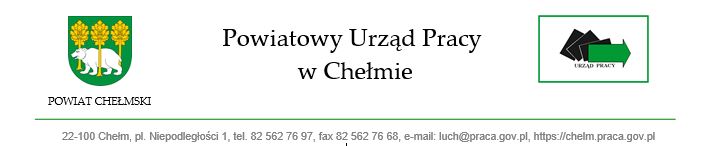 Załącznik nr 7 do SWZOświadczenie o braku powiązań kapitałowych i osobowych z beneficjentem w postępowaniu na realizację usługi ……………………………………………………….. (nazwa usługi)Oświadczam, że JESTEM/ NIE JESTEM (niepotrzebne skreślić) podmiotem powiązanym 
z Zamawiającym osobowo lub kapitałowo.W celu uniknięcia konfliktu interesów zamówienia publiczne, z wyjątkiem zamówień sektorowych, udzielane przez beneficjenta nie będącego podmiotem zobowiązanym do stosowania ustawy Pzp, nie mogą być udzielane podmiotom powiązanym z nim osobowo lub kapitałowo. Przez powiązania kapitałowe lub osobowe rozumie się wzajemne powiązania między beneficjentem lub osobami upoważnionymi do zaciągania zobowiązań w imieniu beneficjenta lub osobami wykonującymi w imieniu beneficjenta czynności związane z przygotowaniem i przeprowadzeniem procedury wyboru wykonawcy  a wykonawcą, polegające w szczególności na:uczestniczeniu w spółce jako wspólnik spółki cywilnej lub spółki osobowej,posiadaniu co najmniej 10 % udziałów lub akcji,pełnieniu funkcji członka organu nadzorczego lub zarządzającego, prokurenta, pełnomocnika,pozostawaniu w związku małżeńskim, w stosunku pokrewieństwa lub powinowactwa w linii prostej, pokrewieństwa drugiego stopnia lub powinowactwa drugiego stopnia w linii bocznej do drugiego stopnia lub w stosunku przysposobienia, opieki lub kurateli.Data……………….                                                                        ………………………………………………….                                                                    (podpis i pieczątki imienne osób upoważnionych do reprezentowania Wykonawcy)